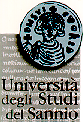 AVVISODomanda di partecipazione (da redigere in carta libera) Al Direttore Generaledell’Università degli Studi del SannioPalazzo San DomenicoP.zza Guerrazzi, n. 182100 BeneventoIl sottoscritto, COGNOME: ______________________________________________________(per le donne indicare il cognome da nubile)NOME:______________________________________________________________________NATO A _____________________________________________ PROV.__________________STATO______________________ IL _____________________ SESSO:__________________C.F. __________________________________________________________________________Attualmente residente a ______________________________________PROV. ______________INDIRIZZO _________________________________________C.A.P. ____________________TELEFONO: _________________________ E-MAIL: ____________________________In servizio presso_______________________________________________________Categoria _________________________ Area di appartenenza___________________________C H I E D Edi essere ammesso a partecipare alla selezione interna, per titoli, riservata al personale tecnico ed amministrativo in servizio presso la Università degli Studi del Sannio, per il conferimento di 3 incarichi retribuiti ( due unità di Categoria C e una unità di Categoria D), (nell’ambito del Programma Erasmus Mundus), per i Progetti  denominati LEADER, gLink, Fusion in corso presso l’Università degli Studi del Sannio.A tal fine, ai sensi degli articoli 46 e 47 del Decreto del Presidente della Repubblica 28 dicembre 2000, n. 455 e consapevole che le dichiarazioni mendaci, sono punite ai sensi degli articoli 483, 495, 496 del Codice Penale e delle leggi speciali in materia.DICHIARA (BARRARE LE CASELLE E COMPILARE):Il /La Sottoscritto/a dichiara di essere in possesso dei requisiti previsti per la partecipazione per le due Unità di categoria C ( art. 2 dell’Avviso):Esperienza documentata nella gestione dei Progetti EMA 2 per un importo non inferiore a 4 milioni di Euro;Possesso di adeguate competenze per la gestione degli Study, Research, Teaching and Training Activities (SRTTA) relativi a Dottorandi, Post-Doc, Academic Staff.1______________________________________________________________________________________2______________________________________________________________________________________3______________________________________________________________________________________4______________________________________________________________________________________5______________________________________________________________________________________6______________________________________________________________________________________Il /La Sottoscritto/a dichiara di essere in possesso dei requisiti previsti per la partecipazione per la Unità di categoria D ( art. 2 dell’Avviso)Esperienza documentata nella gestione dei Progetti EMA 2 per un importo non inferiore a 4 milioni di Euro;Aver preso parte a riunioni di monitoraggio di progetti EMA2Possesso di adeguate competenze per la gestione degli SRTTA relativi a Dottorandi, Post-Doc, Academic Staff.1______________________________________________________________________________________2______________________________________________________________________________________3______________________________________________________________________________________4______________________________________________________________________________________5______________________________________________________________________________________6______________________________________________________________________________________Il Sottoscritto/a, dichiara di essere in possesso dei seguenti titoli valutabili (art. 3 dell’avviso)Categoria CComprovata conoscenza della lingua ingleseRendicontazioni effettuate per progetti EMA2Comunicazioni scritte con coordinatori e partners di progetti EMA2Decreti Rettorali predisposti relativi a trasferimenti interni ed esterni per progetti EMA2______________________________________________________________________________________________________________________________________________________________________________________________________________________________________________________________________________________________________________________________________________________________________________________________________________________________________________________________________________________________________________________________________________________________________________________________________________________________________________________________________________________________________________________________Categoria DComprovata conoscenza della lingua inglese, scritta ed orale;Comprovata esperienza di comunicazione con partner di progetti EMA2 e  con i coordinatori;Comprovata esperienza nella compilazione dei form di rendicontazione di  progetti EMA2;Comprovata esperienza nel calcolo delle aliquote di trasferimento ai partners;______________________________________________________________________________________________________________________________________________________________________________________________________________________________________________________________________________________________________________________________________________________________________________________________________________________________________________________________________________________________________________________________________________________________________________________________________________________________________________________________________________________________________________________________Il sottoscritto, inoltre, allega alla domanda:fotocopia di un documento di riconoscimento in corso di validità ai sensi dell’articolo 21 del D.P.R. 445/2000;dettagliato curriculum vitae.Luogo e data ..........................................Firma_____________________________Attività di rendicontazione di progetti EMA2;Gestione dei Decreti di trasferimento ai partners ed ai Dipartimentidell’Ateneo